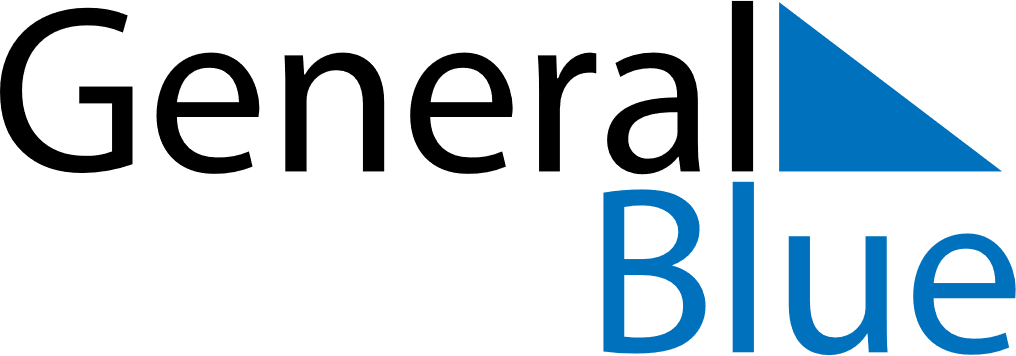 May 2020May 2020May 2020May 2020ReunionReunionReunionSundayMondayTuesdayWednesdayThursdayFridayFridaySaturday112Labour DayLabour Day34567889Fête de la Victoire 1945Fête de la Victoire 194510111213141515161718192021222223Ascension Day242526272829293031Pentecost
Mother’s Day